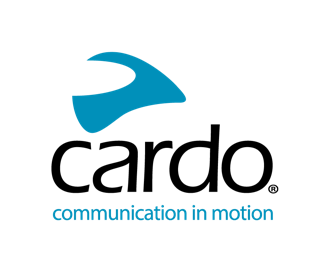 ‘Hei Cardo, minta pasangan saya berkahwin dengan saya…’Sebuah tinjauan pelanggan Cardo baru-baru ini mendedahkan bahawa lebih daripada 250 pengguna Cardo telah meminang pasangan mereka melalui peranti Cardo. Cara ini tidak terjadi 20 tahun dahulu kerana peranti komunikasi bagi penunggang motosikal tidak wujud ketika itu. Sebaliknya, penunggang-penunggang terpaksa berkomunikasi dengan cara isyarat tangan serta menjerit kepada satu sama lain ketika berhenti di lampu trafik.Cardolah yang melancarkan alat komunikasi Bluetooth yang khusus bagi penunggang motosikal yang pertama. Sejak itu, mereka merupakan perintis kebanyakan perkembangan teknologi ini termasuklah intercom ‘mesh’ yang pertama, audio premium yang pertama dengan penggunaan JBL, serta sistem komunikasi yang berasaskan arahan suara pengguna.Kajian tersebut dijalankan di kalangan lebih daripada 18,000* penyerta yang berasal daripada 114 negara. Data yang dikumpul menunjukkan banyak persamaan di kalangan #CardoFam (keluarga Cardo) di seluruh dunia.Hampir 60% memakai topi keledar full-face (muka penuh), diikuti oleh topi keledar jenis modular dan flip up (yang boleh dibuka bahagian depannya).Hanya lebih sedikit daripada 44% sahaja yang merupakan penunggang motosikal adventure dan touring. Majoriti antara mereka menunggang di dalam konvoi berjumlah 3-15 orang.Apabila ditanya mengenai apakah tujuan mereka menunggang motosikal, paling ramai berkata ia merupakan suatu aktiviti masa lapang. Selain daripada itu, mereka juga berkata semangat serta perasaan bebas ialah sebab-sebab utama mereka menunggang motosikal. Lebih daripada separuh berkata menunggang motosikal dapat menolong keadaan mental mereka.45% menunggang sejauh 766km apabila keluar untuk bercuti secara bermotosikal. Mereka tidak terlupa membawa bersama snek, minuman dan peranti Cardo apabila mereka meninggalkan rumah!Lebih daripada 50% yang ditinjau telah menggunakan peranti komunikasi lebih dari tiga tahun, manakala lebih daripada 70% berkata mereka memilih Cardo sebagai peranti komunikasi mereka yang pertama.Anda mungkin boleh terjumpa pengguna Cardo yang bernyanyi ketika menunggang, kerana hampir separuh berbuat demikian. 17% bersenandung bersama lagu, 44% menyanyi sekali-sekala, dan 17% berkata mereka membuat ‘persembahan.’Oleh kerana jawapan diperolehi daripada segala pelusuk dunia dengan cuaca yang berbeza, para pengguna menyenaraikan tiga ciri yang paling digemari ialah: Audio oleh JBL, kedap air, dan pautan Dynamic Mesh Connectivity.Lebih daripada separuh yang ditanjau menggunakan peranti Cardo untuk membuat panggilan kepada ahli keluarga dan pasangan masing-masing, manakala 30% lagi kepada rakan-rakan.Kalangan #CardoFam juga berkongsi pendapat bahawa Juara Dunia GP motosikal sembilan kali, Valentino Rossi merupakan selebriti penunggang motosikal kegemaran mereka, diikuti oleh Juara Dunia MotoGP 6 kali Marc Marquez di tempat kedua, dan Steve McQueen yang digelar ‘King of Cool’ di tempat ketiga.Sila lawati saluran media social Cardo Systems untuk mengetahui mengenai #CardoFam dengan lebih lanjut, atau di www.cardosystems.com untuk mencari peranti Cardo yang bersesuaian dengan anda.   *18780 pesertaMengenai Cardo SystemsCardo Systems memperkenalkan peranti-peranti komunikasi yang paling canggih bagi kumpulan yang bergerak. Ia menyambungkan penunggang motosikal, penggemar dunia luar, serta mereka yang mencari keghairahan kepada telefon, musik dan satu sama lain. Cardo melancarkan peranti interkom yang berasaskan Bluetooth yang pertama pada 2004 dan telah menjadi perintis di dalam perkembangan teknologi pasaran ini sejak itu. Ia termasuk interkom yang bercirikan ‘mesh’ yang pertama, audio premium oleh JBL yang pertama, serta sistem arahan menggunakan suara yang pertama, dan banyak lagi. Produk Cardo dijual di lebih daripada 100 negara dan merupakan peranti komunikasi pilihan di kalangan kumpulan yang sering bergerak.